§2512.  Annual returns to Superintendent of InsuranceEvery domestic life insurance company shall include in its annual return to the Superintendent of Insurance a statement of the amount of premiums and annuity considerations liable to taxation as provided in section 2513, and of the real estate held by it on the 31st day of the previous December, showing in detail the amount of all premiums including annuity considerations whether in cash or notes absolutely payable, received by the company from residents of this State during the preceding calendar year and all dividends paid to policyholders in this State on account of the premiums or annuity considerations as required by blanks furnished by the superintendent. The taxes provided by section 2513 shall be paid as provided in section 2521‑A, and this section and section 2518 shall be applicable thereto.  [PL 1985, c. 783, §10 (AMD).]SECTION HISTORYPL 1973, c. 585, §12 (AMD). PL 1973, c. 727, §3 (RPR). PL 1985, c. 783, §10 (AMD). The State of Maine claims a copyright in its codified statutes. If you intend to republish this material, we require that you include the following disclaimer in your publication:All copyrights and other rights to statutory text are reserved by the State of Maine. The text included in this publication reflects changes made through the First Regular and First Special Session of the 131st Maine Legislature and is current through November 1, 2023
                    . The text is subject to change without notice. It is a version that has not been officially certified by the Secretary of State. Refer to the Maine Revised Statutes Annotated and supplements for certified text.
                The Office of the Revisor of Statutes also requests that you send us one copy of any statutory publication you may produce. Our goal is not to restrict publishing activity, but to keep track of who is publishing what, to identify any needless duplication and to preserve the State's copyright rights.PLEASE NOTE: The Revisor's Office cannot perform research for or provide legal advice or interpretation of Maine law to the public. If you need legal assistance, please contact a qualified attorney.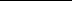 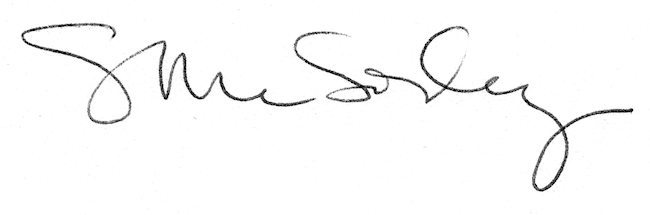 